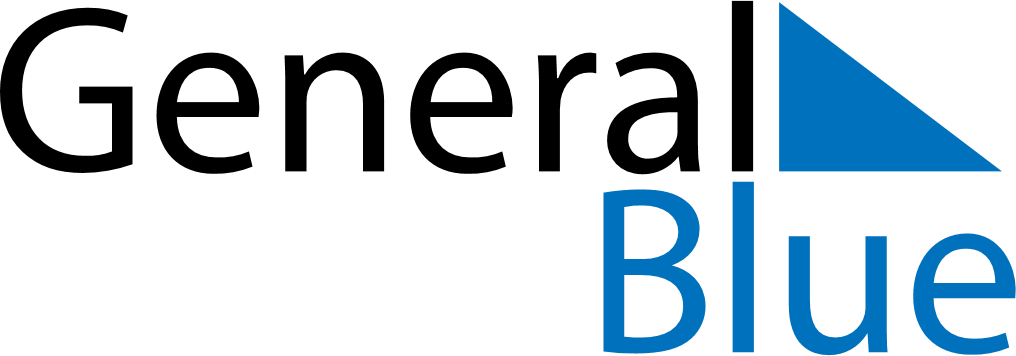 June 2019June 2019June 2019June 2019June 2019June 2019SwitzerlandSwitzerlandSwitzerlandSwitzerlandSwitzerlandSwitzerlandMondayTuesdayWednesdayThursdayFridaySaturdaySunday12Vätertag3456789Pentecost10111213141516Whit Monday1718192021222324252627282930NOTES